PRILOGA:jedro gradivaNa podlagi petega odstavka 20. člena in tretjega odstavka 149. člena Zakona o varstvu okolja (Uradni list RS, št. 39/06 – uradno prečiščeno besedilo, 49/06 – ZMetD, 66/06 – odl. US, 33/07 – ZPNačrt, 57/08 – ZFO-1A, 70/08, 108/09, 108/09 – ZPNačrt-A, 48/12, 57/12, 92/13, 56/15, 102/15, 30/16, 61/17 – GZ in 21/18 – ZNOrg) izdaja Vlada Republike SlovenijeU R E D B Oo spremembah in dopolnitvah Uredbe o obvezni občinski gospodarski javni službi zbiranja komunalnih odpadkovčlenV Uredbi o obvezni občinski gospodarski javni službi zbiranja komunalnih odpadkov (Uradni list RS, št. 33/17) se četrti odstavek 9. člena spremeni tako, da se glasi:»(4)	Izvajalec javne službe prevzema mešane komunalne odpadke tako pogosto, kot to določa občinski predpis, vendar vsaj enkrat mesečno.«.členZa sedmim odstavkom 18. člena se doda nov osmi odstavek, ki se glasi:	»(8)	Ne glede na določbo prejšnjega odstavka lahko izvajalec javne službe v zbirnem centru na območju občine, ki ima manj kot 3.000 prebivalcev, zagotovi krajši čas prevzemanja odpadkov, če imajo prebivalci občine, ki ima manj kot 3.000 prebivalcev, zagotovljeno prepuščanje odpadkov v zbirnem centru na območju druge občine.členZa tretjim odstavkom 23. člena se doda nov četrti odstavek, ki se glasi:	»(4)	Izvajalec javne službe mora najpozneje do 31. marca tekočega leta ministrstvu predložiti poročilo o aktivnostih iz prvega odstavka tega člena, izvedenih v preteklem koledarskem letu.«.členZa prvim odstavkom 27. člena se doda nov drugi odstavek, ki se glasi:»(2) Izvajalec javne službe prilagodi izvajanje javne službe določbi četrtega odstavka 11. člena te uredbe ob prvi zamenjavi zabojnika oziroma najpozneje do 31. decembra 2025.Dosedanji drugi odstavek, ki postane tretji odstavek, se spremeni tako, da se glasi:»(3)	Izvajalec javne službe izvedbo sortirne analize prvič zagotovi za leto 2019, in sicer v obdobju med 1. januarjem in 31. marcem oziroma med 1. oktobrom in 31. decembrom.«.členV prilogi 3 se v 9. točki črta beseda »pokritih«.V točki 11.4. se besedilo »14 dnevno« nadomesti z besedo »sedemdnevno«, na koncu točke  pa se doda nov stavek, ki se glasi: »Če izvajalec javne službe upravlja več zbirnih centrov v eni občini, mora biti v vseh zbirnih centrih skupaj zagotovljen tako velik skladiščni prostor, da zadošča za vsaj sedemdnevno predhodno skladiščenje teh odpadkov.«.členPriloga 4 se nadomesti z novo prilogo 4, ki je kot priloga 1 sestavni del te uredbe.členPriloga 5 se nadomesti z novo prilogo 5, ki je kot priloga 2 sestavni del te uredbe.KONČNI DOLOČBIčlen(prenehanje veljavnosti)Z dnem uveljavitve te uredbe prenehata veljati tretji in četrti odstavek 17. člena Uredbe o ravnanju z embalažo in odpadno embalažo (Uradni list RS, št. 84/06, 106/06, 110/07, 67/11, 68/11 – popr., 18/14, 57/15, 103/15, 2/16 – popr. in 35/17).člen(začetek veljavnosti)Ta uredba začne veljati naslednji dan po objavi v Uradnem listu Republike Slovenije.Št. Ljubljana, dneEVA 2017-2550-0060Vlada Republike Slovenijedr. Miro CerarpredsednikPriloga 1»Priloga 4SORTIRNA ANALIZANaključni odvzem in priprava določenega števila vzorcev mešanega komunalnega odpadkaObmočje vzorčenjaObmočje vzorčenja je geografsko zaokroženo območje v posamezni občini oziroma mestni občini, za katero izvajalec obvezne občinske gospodarske javne službe zbiranja komunalnih odpadkov zagotavlja zbiranje mešanih komunalnih odpadkov.  Mešani komunalni odpadek posameznega vzorca mora izvirati iz geografsko zaokroženega območja, kjer prebiva manj kot 2.500 prebivalcev. Mešani komunalni odpadek v vzorcih posameznega koledarskega leta ne sme izvirati z istih geografsko zaokroženih območij.   Število vzorcev (N)Število vzorcev mešanega komunalnega odpadka, ki ga povzročitelji komunalnih odpadkov prepuščajo v zabojnikih s prostornino do največ 1.100 litrov, ki jih je v posameznem koledarskem letu treba odvzeti na posameznem območju vzorčenja, je odvisno od števila prebivalcev na tem območju:- v občinah z manj kot 5.000 prebivalci je treba odvzeti en vzorec,- v občinah, v katerih je število prebivalcev med 5.000 in 20.000, je treba odvzeti dva vzorca, - v občinah z več kot 20.000 prebivalci je treba odvzeti vzorec na vsakih 10.000 prebivalcev. Ne glede na število prebivalcev posameznega območja vzorčenja je največje letno število vzorcev 12.Čas vzorčenjaČas vzorčenja se izbere tako, da se v dveh zaporednih koledarskih letih izmenjuje odvzem v obdobjih:- v prvem letu je treba vzorčiti v obdobju med 1. januarjem in 31. marcem oziroma med 1. oktobrom in 31. decembrom,- v naslednjem letu je treba vzorčiti med 1. aprilom in 30. septembrom.Količina mešanega komunalnega odpadka v vzorcuKoličina mešanega komunalnega odpadka v reprezentativnem vzorcu ne sme biti manjša od 300 kg.
Analiza sestave mešanega komunalnega odpadka (sortiranje in tehtanje frakcij iz vzorca)Tehtanje vzorcaNa mestu izvajanja sortirne analize se vozilo za prevzem mešanega komunalnega odpadka stehta skupaj z zbirnim vzorcem. Zbirni vzorec odpadka se preloži na nepropustno utrjeno (asfaltno, betonsko ali podobno utrjeno) površino. Po izpraznitvi se vozilo znova stehta. Za podatek o masi vozila se lahko uporabijo tudi tehnične specifikacije vozila (homologacijski podatek), če se masa vozila skupaj z vzorcem ugotavlja brez voznika. Masa zbirnega vzorca je enaka razliki mase z vzorcem naloženega vozila in mase vozila. Točnost tehtanja mora biti najmanj ±50 kg.
Če je vozilo opremljeno s sodobnim sistemom mobilnega tehtanja nadgradenj, se dokumentirani podatki o količini odpadkov prenesejo iz sistema, pri čemer masi vozila in voznika nista pomembni. 
 Odvzem reprezentativnega vzorcaVrečke z odpadki, ki so v zbirnem vzorcu, je treba odpreti in vsebino stresti na površino za sortiranje. Postopek se lahko opravi ročno ali s trgalcem vrečk. Zbirni vzorec odpadkov je treba s postopkom deljenja vzorca na čedalje manjše dele zmanjševati tako dolgo, dokler se ne pridobi reprezentativni vzorec. To se naredi tako, da se zbirni vzorec razgrne na ravno, utrjeno in za tekočine neprepustno površino. Odpadki se stresejo na kup in se oblikujejo v stožec, nato pa se ta stožec s tako imenovano metodo mešanja in deljenja vzorca s četrtinjenjem po sredini razdeli na štiri približno enake dele. Dve nasprotni četrtini se odstranita, preostali dve pa se združita in zmešata. Znova se naredi stožec. Postopek se ponavlja tako dolgo, dokler preostali četrtini ne ustrezata količini mešanega komunalnega odpadka v reprezentativnem vzorcu. 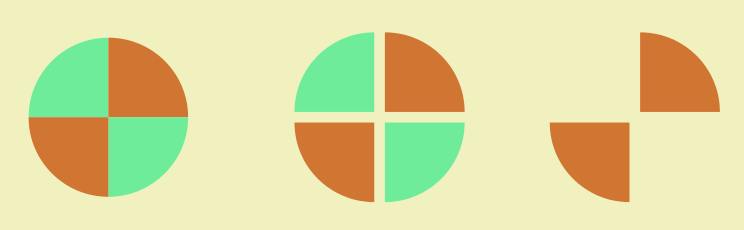 Slika 1: 	 Grafični prikaz metode mešanja in deljenja vzorca s četrtinjenjem Priprava na sortirno analizoZa vsako od 23 frakcij odpadkov, ki se izloči iz vzorca mešanega komunalnega odpadka, se pripravijo ustrezna posoda, folija ali vreča. Vse posode, folije ali vreče se stehtajo in opremijo z napisi, iz katerih je nedvoumno razvidno, kateri frakciji so namenjene. Točnost tehtanja mora biti najmanj ±1 kg, razen za odpadne baterije in akumulatorje, za katere mora biti točnost tehtanja ±0,1 kg. Vzorec mešanega komunalnega odpadka je treba analizirati najpozneje v treh urah po tehtanju, da se preprečita sušenje ali vlaženje vzorca in njegova biološka razgradnja.Izvedba sortirne analizeS perforiranim sitom z okroglimi odprtinami premera 20 mm (bobnasto, horizontalno itd.) se odpadki presejejo na dva velikostna razreda: delci s premerom > 20 mm in presevek skozi sito (ostanek; delci s premerom ≤ 20 mm). Če izvajalec sortirne analize nima perforiranega sita, je možna tudi uporaba sita iz pletene žične mreže z odprtino (oknom) primerljive velikosti. Mešanica odpadkov, omejena s spodnjo nazivno velikostjo, se razgrne v debelino plasti, ki omogoča nadaljnje ročno sortiranje. Iz reprezentativnega vzorca odpadkov se nato z ročnim sortiranjem izločijo posamezne glavne frakcije in podfrakcije mešanih komunalnih odpadkov (slika 2 in preglednica 1).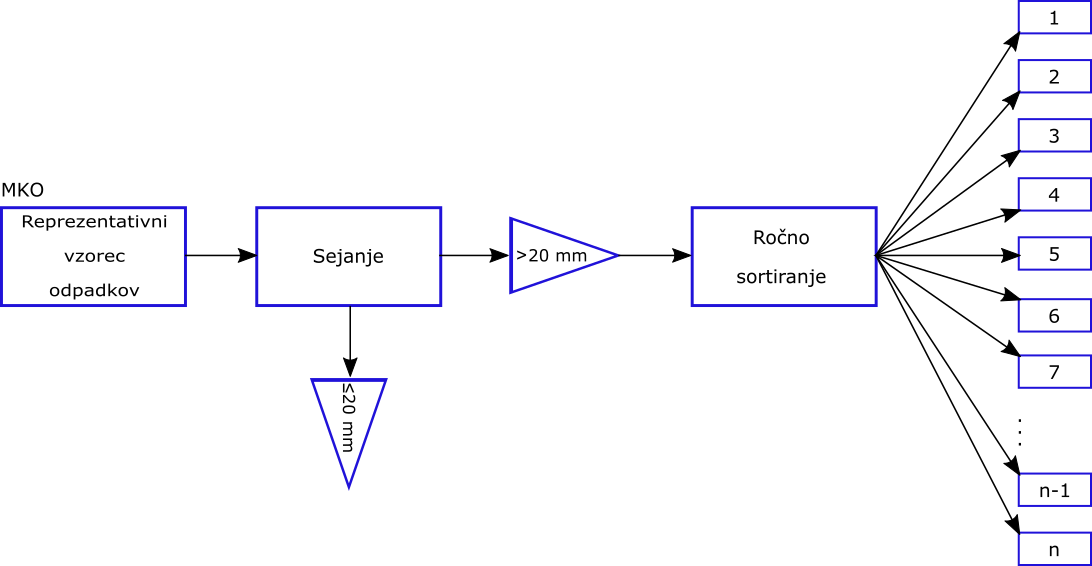 Slika 2: Mešani komunalni odpadki in potek sortirne analize Izločene frakcije iz mešanega komunalnega odpadka se zberejo v vnaprej pripravljenih posodah, na foliji ali v vrečah in se stehtajo skupaj s posodami, folijami ali vrečami. Masa posamezne frakcije se izračuna kot razlika med maso z odpadki polne in prazne posode, folije ali vreče. Točnost tehtanja mora biti ±1 kg, razen za odpadne baterije in akumulatorje, za katere mora biti točnost tehtanja ±0,1 kg.Ocena najverjetnejše sestave mešanih komunalnih odpadkovSestava posameznega vzorca mešanih komunalnih odpadkov se navaja z maso posamezne frakcije mešanega komunalnega odpadka iz preglednice 1 te priloge vključno z maso ostanka po prebiranju (presevek skozi sito) odpadkov v mešanih komunalnih odpadkih in maso celotnega vzorca mešanih komunalnih odpadkov. Izračun najbolj verjetne sestave mešanih komunalnih odpadkov se opravi ob upoštevanju izmerjenih mas posamezne frakcije v mešanem komunalnem odpadku in mase ostanka po prebiranju odpadkov v mešanih komunalnih odpadkih, in sicer na podlagi naslednjega izračuna:,pri čemer je:Di	delež i-te frakcije v mešanem komunalnem odpadku (od 1 do 23),i	zaporedna številka frakcije v mešanem komunalnem odpadku,j	zaporedna številka vzorčenja (od 1 do n),mi, j	masa i-te frakcije v j-tem vzorcu,mj, vzorec	masa j-tega vzorca,Mj	celotna masa prevzetih mešanih komunalnih odpadkov na območju vzorčenja med (j – 1)-tim in (j)-tim vzorčenjem mešanih komunalnih odpadkov.Preglednica 1: Opis izločenih frakcij iz reprezentativnega vzorca mešanih komunalnih odpadkov«.Priloga 2»Priloga 5 OBRAZEC POROČILA O IZVEDENI SORTIRNI ANALIZI MEŠANIH KOMUNALNIH ODPADKOVDel A: Podatki o izvajalcu javne službe, vrsti odpadka in viru nastajanja odpadkov Del B: Sestava mešanih komunalnih odpadkov (MKO)1. Rezultati vzorčenj 23 izločenih frakcij odpadkov* 	Odpadki, ki niso navedeni v skupinah od 1 do 9 (npr. plenice, keramika, odpadni gradbeni materiali, iztrebki malih živali ipd.).**		»Ostanek po prebiranju« predstavlja ostanek ročnega sejanja (presevek skozi sito; perforirano sito z okroglimi odprtinami premera 20 mm ali mreža-sito z ustrezno veliko odprtino (oknom)).2. Najverjetnejša sestava mešanih komunalnih odpadkov«.OBRAZLOŽITEVSpremembe Uredbe o obvezni občinski gospodarski javni službi zbiranja komunalnih odpadkov1	Pravna podlagaPravna podlaga za predlog Uredbe o obvezni občinski gospodarski javni službi zbiranja komunalnih odpadkov (v nadaljnjem besedilu: uredba) je tretji odstavek 149. člena Zakona o varstvu okolja (Uradni list RS, št. 39/06 – uradno prečiščeno besedilo, 49/06 – ZMetD, 66/06 – odl. US, 33/07 – ZPNačrt, 57/08 – ZFO-1A, 70/08, 108/09, 108/09 – ZPNačrt-A, 48/12, 57/12, 92/13, 56/15, 102/15, 30/16, 61/17 – GZ in 21/18 – ZNOrg, v nadaljnjem besedilu: ZVO). Prvi odstavek 149. člena ZVO določa obvezne občinske gospodarske javne službe varstva okolja in med njimi tudi obvezno občinsko gospodarsko javno službo zbiranja določenih vrst komunalnih odpadkov, tretji odstavek istega člena pa daje Vladi Republike Slovenije pristojnost, da podrobneje predpiše vrste dejavnosti in komunalnih odpadkov ter nalog, ki se izvajajo v okviru te javne službe, oskrbovalne standarde in tehnične, vzdrževalne, organizacijske ter druge ukrepe in normative za opravljanje te javne službe. V skladu s četrtim odstavkom 149. člena ZVO občine zagotovijo izvajanje obvezne občinske gospodarske javne službe v skladu s predpisi iz tretjega odstavka 149. člena ZVO in predpisi, ki urejajo gospodarske javne službe.2	Splošna obrazložitev v zvezi s predlogom predpisaUredba predpisuje vrste dejavnosti in vrste komunalnih odpadkov ter nalog, ki se izvajajo v okviru te javne službe, in oskrbovalne standarde. Predpisuje pa tudi tehnične, vzdrževalne, organizacijske ter druge ukrepe in normative za opravljanje te javne službe.Razloga za spremembo uredbe sta uvedba (manjših) vsebinskih sprememb in odprava redakcijskih napak. S temi spremembami se dopolnijo ali spremenijo 9., 18. in 27. člen ter priloge 3, 4 in 5.Bistvene spremembe so v prilogi 3, ki obravnava zahteve za zbirni center, ter prilogah 4 in 5, ki določata pravila izvedbe sortirne analize komunalnih odpadkov.Pri objavi v Uradnem listu, kjer je obrazec poročila sortirne analize objavljen kot samostojna priloga 5, se je ugotovilo, da je izpuščen del obrazca, kjer izvajalec vpiše rezultate vzorčenja. Predlog spremembe staro prilogo 5 nadomesti z novo prilogo 5, ki vsebuje popoln obrazec (obsega dela A in B) poročila o izvedeni sortirni analizi mešanih komunalnih odpadkov.3	Vsebinska obrazložitev uredbePredlog spremembe uredbe uvaja (manjše) vsebinske spremembe in odpravlja nekatere redakcijske napake. V 1. členu se spremeni besedilo četrtega odstavka 9. člena na način, ki je določen z lokalnim predpisom vendar je pogojen z minimalno enim odvozom odpadkov mesečno.V drugem členu se za 18. člen uredbe uvaja sprememba, ki omogoča krajši čas obratovanja zbirnih centrov v občinah z manj kot 3.000 prebivalci ob upoštevanju določenih pogojev.V tretjem členu so navedene spremembe prehodnih določb iz  27. člena.V prehodnih določbah se člen, ki določa začetek izvajanja sortirnih analiz, dopolni z določilom, v katerem letnem obdobju se sortirna analiza izvaja.Prav tako se med prehodne določbe doda besedilo, ki izvajalcem javne službe, ki so svoje uporabnike opremili z zabojniki za zbiranje odpadne embalaže iz plastike, kovin in sestavljenih materialov volumna 80 l, omogoči prehod na predpisani večji volumen po izteku predvidene življenjske dobe zabojnika.Uvajajo se spremembe v prilogah.V prilogi 3 se v točki 9, ki govori o shranjevanju opreme tudi na odprtih pokritih površinah, črta beseda »pokritih«. Upravljavec centra praviloma stroje za nakladanje in prekladanje odpadkov, ki so opremljeni s kabino za delo, v vseh vremenskih razmerah shranjuje na prostem. Veljavna ostajajo določila, da navedeni postopki ne smejo povzročati emisij snovi in vonjav ter ni vplivov na okolje in človekovo zdravje.V točki 11.4 omenjene priloge se spremeni besedilo, ki določa kapaciteto za predhodno skladiščenje ločeno zbrane odpadne embalaže v zbirnem centru. Spremenjeno besedilo določa, da mora upravljavec centra zagotoviti tako velik skladiščni prostor, da zadošča za vsaj sedemdnevno predhodno skladiščenje teh odpadkov. Če upravljavec na območju občine upravlja več zbirnih centrov zahtevana kapaciteta velja za vse zbirne centre skupaj.Prav tako predlog spremembe nadomešča staro prilogo 4 z novo prilogo 4. V novi prilogi se spremeni sistem vzorčenja odpadkov za sortirno analizo. Predlagatelj ugotavlja, da z večjo učinkovitostjo izločanja bioloških frakcij na izvoru obdobje vzorčenja ne vpliva tako značilno na sestavo mešanih komunalnih odpadkov. Zato se sistem vzorčenja poenostavi na način, ki v občinah pod 5.000 prebivalci dopušča le eno vzorčenje v koledarskem letu. Čas vzorčenja se izbere tako, da se v dveh zaporednih koledarskih letih izmenjuje odvzem v zimskem in letnem obdobju.Popravek priloge 5 odpravlja napako, zaradi katere je iz besedila uredbe izpadel obrazec, v katerega se vpisujejo rezultati sortirne analize.Predlog uredbe je bil med 31. marcem in 3. majem 2017 v javni obravnavi. V gradivu je bil v prilogi 4 poleg navodil za izvedbo sortirne analize zajet tudi popolni obrazec poročila o izvedeni sortirni analizi mešanih komunalnih odpadkov (sestavljen iz delov A in B). V postopku javne obravnave zainteresirana javnost ni podala pripomb na vsebino obrazca. Predlog spremembe staro prilogo 5 nadomesti z novo prilogo 5, ki vsebuje popoln obrazec (obsega dela A in B) poročila o izvedeni sortirni analizi mešanih komunalnih odpadkov.Številka: 007-279/2017/31Številka: 007-279/2017/31Ljubljana, 10. 9. 2018Ljubljana, 10. 9. 20182017-2550-00602017-2550-0060GENERALNI SEKRETARIAT VLADE REPUBLIKE SLOVENIJEGp.gs@gov.siGENERALNI SEKRETARIAT VLADE REPUBLIKE SLOVENIJEGp.gs@gov.siZADEVA: Uredba o spremembah in dopolnitvah Uredbe o obvezni občinski gospodarski javni službi zbiranja komunalnih odpadkov – predlog za obravnavo – novo gradivo št. 1ZADEVA: Uredba o spremembah in dopolnitvah Uredbe o obvezni občinski gospodarski javni službi zbiranja komunalnih odpadkov – predlog za obravnavo – novo gradivo št. 1ZADEVA: Uredba o spremembah in dopolnitvah Uredbe o obvezni občinski gospodarski javni službi zbiranja komunalnih odpadkov – predlog za obravnavo – novo gradivo št. 1ZADEVA: Uredba o spremembah in dopolnitvah Uredbe o obvezni občinski gospodarski javni službi zbiranja komunalnih odpadkov – predlog za obravnavo – novo gradivo št. 1ZADEVA: Uredba o spremembah in dopolnitvah Uredbe o obvezni občinski gospodarski javni službi zbiranja komunalnih odpadkov – predlog za obravnavo – novo gradivo št. 11. Predlog sklepov vlade:1. Predlog sklepov vlade:1. Predlog sklepov vlade:1. Predlog sklepov vlade:1. Predlog sklepov vlade:Na podlagi petega odstavka 20. člena in tretjega odstavka 149. člena Zakona o varstvu okolja (Uradni list RS, št. 39/06 – uradno prečiščeno besedilo, 49/06 – ZMetD, 66/06 – odl. US, 33/07 – ZPNačrt, 57/08 – ZFO-1A, 70/08, 108/09, 108/09 – ZPNačrt-A, 48/12, 57/12, 92/13, 56/15, 102/15, 30/16, 61/17 – GZ in 21/18 – ZNOrg) je Vlada Republike Slovenije na svoji … seji dne … sprejela naslednji SKLEP:Vlada Republike Slovenije je izdala Uredbo o spremembah in dopolnitvah Uredbe o obvezni občinski gospodarski javni službi zbiranja komunalnih odpadkov, ki se objavi v Uradnem listu Republike Slovenije.Številka: …………Datum: ……………	mag. Lilijana KOZLOVIČ	GENERALNA SEKRETARKAPrejemniki:Služba Vlade Republike Slovenije za zakonodajo, Mestni trg 4, 1000 LjubljanaMinistrstvo za infrastrukturo, Langusova ulica 4, 1000 LjubljanaMinistrstvo za pravosodje, Župančičeva ulica 3, 1000 LjubljanaMinistrstvo za javno upravo, Tržaška cesta 21, 1000 LjubljanaMinistrstvo za finance, Župančičeva ulica 3, 1000 LjubljanaMinistrstvo za kmetijstvo, gozdarstvo in prehrano, Dunajska cesta 22, 1000 LjubljanaMinistrstvo za gospodarski razvoj in tehnologijo, Kotnikova ulica 5, 1000 LjubljanaMinistrstvo za obrambo, Vojkova cesta 55, 1000 LjubljanaMinistrstvo za izobraževanje, znanost in šport, Masarykova cesta 16, 1000 LjubljanaMinistrstvo za zdravje, Štefanova ulica 5, 1000 LjubljanaNa podlagi petega odstavka 20. člena in tretjega odstavka 149. člena Zakona o varstvu okolja (Uradni list RS, št. 39/06 – uradno prečiščeno besedilo, 49/06 – ZMetD, 66/06 – odl. US, 33/07 – ZPNačrt, 57/08 – ZFO-1A, 70/08, 108/09, 108/09 – ZPNačrt-A, 48/12, 57/12, 92/13, 56/15, 102/15, 30/16, 61/17 – GZ in 21/18 – ZNOrg) je Vlada Republike Slovenije na svoji … seji dne … sprejela naslednji SKLEP:Vlada Republike Slovenije je izdala Uredbo o spremembah in dopolnitvah Uredbe o obvezni občinski gospodarski javni službi zbiranja komunalnih odpadkov, ki se objavi v Uradnem listu Republike Slovenije.Številka: …………Datum: ……………	mag. Lilijana KOZLOVIČ	GENERALNA SEKRETARKAPrejemniki:Služba Vlade Republike Slovenije za zakonodajo, Mestni trg 4, 1000 LjubljanaMinistrstvo za infrastrukturo, Langusova ulica 4, 1000 LjubljanaMinistrstvo za pravosodje, Župančičeva ulica 3, 1000 LjubljanaMinistrstvo za javno upravo, Tržaška cesta 21, 1000 LjubljanaMinistrstvo za finance, Župančičeva ulica 3, 1000 LjubljanaMinistrstvo za kmetijstvo, gozdarstvo in prehrano, Dunajska cesta 22, 1000 LjubljanaMinistrstvo za gospodarski razvoj in tehnologijo, Kotnikova ulica 5, 1000 LjubljanaMinistrstvo za obrambo, Vojkova cesta 55, 1000 LjubljanaMinistrstvo za izobraževanje, znanost in šport, Masarykova cesta 16, 1000 LjubljanaMinistrstvo za zdravje, Štefanova ulica 5, 1000 LjubljanaNa podlagi petega odstavka 20. člena in tretjega odstavka 149. člena Zakona o varstvu okolja (Uradni list RS, št. 39/06 – uradno prečiščeno besedilo, 49/06 – ZMetD, 66/06 – odl. US, 33/07 – ZPNačrt, 57/08 – ZFO-1A, 70/08, 108/09, 108/09 – ZPNačrt-A, 48/12, 57/12, 92/13, 56/15, 102/15, 30/16, 61/17 – GZ in 21/18 – ZNOrg) je Vlada Republike Slovenije na svoji … seji dne … sprejela naslednji SKLEP:Vlada Republike Slovenije je izdala Uredbo o spremembah in dopolnitvah Uredbe o obvezni občinski gospodarski javni službi zbiranja komunalnih odpadkov, ki se objavi v Uradnem listu Republike Slovenije.Številka: …………Datum: ……………	mag. Lilijana KOZLOVIČ	GENERALNA SEKRETARKAPrejemniki:Služba Vlade Republike Slovenije za zakonodajo, Mestni trg 4, 1000 LjubljanaMinistrstvo za infrastrukturo, Langusova ulica 4, 1000 LjubljanaMinistrstvo za pravosodje, Župančičeva ulica 3, 1000 LjubljanaMinistrstvo za javno upravo, Tržaška cesta 21, 1000 LjubljanaMinistrstvo za finance, Župančičeva ulica 3, 1000 LjubljanaMinistrstvo za kmetijstvo, gozdarstvo in prehrano, Dunajska cesta 22, 1000 LjubljanaMinistrstvo za gospodarski razvoj in tehnologijo, Kotnikova ulica 5, 1000 LjubljanaMinistrstvo za obrambo, Vojkova cesta 55, 1000 LjubljanaMinistrstvo za izobraževanje, znanost in šport, Masarykova cesta 16, 1000 LjubljanaMinistrstvo za zdravje, Štefanova ulica 5, 1000 LjubljanaNa podlagi petega odstavka 20. člena in tretjega odstavka 149. člena Zakona o varstvu okolja (Uradni list RS, št. 39/06 – uradno prečiščeno besedilo, 49/06 – ZMetD, 66/06 – odl. US, 33/07 – ZPNačrt, 57/08 – ZFO-1A, 70/08, 108/09, 108/09 – ZPNačrt-A, 48/12, 57/12, 92/13, 56/15, 102/15, 30/16, 61/17 – GZ in 21/18 – ZNOrg) je Vlada Republike Slovenije na svoji … seji dne … sprejela naslednji SKLEP:Vlada Republike Slovenije je izdala Uredbo o spremembah in dopolnitvah Uredbe o obvezni občinski gospodarski javni službi zbiranja komunalnih odpadkov, ki se objavi v Uradnem listu Republike Slovenije.Številka: …………Datum: ……………	mag. Lilijana KOZLOVIČ	GENERALNA SEKRETARKAPrejemniki:Služba Vlade Republike Slovenije za zakonodajo, Mestni trg 4, 1000 LjubljanaMinistrstvo za infrastrukturo, Langusova ulica 4, 1000 LjubljanaMinistrstvo za pravosodje, Župančičeva ulica 3, 1000 LjubljanaMinistrstvo za javno upravo, Tržaška cesta 21, 1000 LjubljanaMinistrstvo za finance, Župančičeva ulica 3, 1000 LjubljanaMinistrstvo za kmetijstvo, gozdarstvo in prehrano, Dunajska cesta 22, 1000 LjubljanaMinistrstvo za gospodarski razvoj in tehnologijo, Kotnikova ulica 5, 1000 LjubljanaMinistrstvo za obrambo, Vojkova cesta 55, 1000 LjubljanaMinistrstvo za izobraževanje, znanost in šport, Masarykova cesta 16, 1000 LjubljanaMinistrstvo za zdravje, Štefanova ulica 5, 1000 LjubljanaNa podlagi petega odstavka 20. člena in tretjega odstavka 149. člena Zakona o varstvu okolja (Uradni list RS, št. 39/06 – uradno prečiščeno besedilo, 49/06 – ZMetD, 66/06 – odl. US, 33/07 – ZPNačrt, 57/08 – ZFO-1A, 70/08, 108/09, 108/09 – ZPNačrt-A, 48/12, 57/12, 92/13, 56/15, 102/15, 30/16, 61/17 – GZ in 21/18 – ZNOrg) je Vlada Republike Slovenije na svoji … seji dne … sprejela naslednji SKLEP:Vlada Republike Slovenije je izdala Uredbo o spremembah in dopolnitvah Uredbe o obvezni občinski gospodarski javni službi zbiranja komunalnih odpadkov, ki se objavi v Uradnem listu Republike Slovenije.Številka: …………Datum: ……………	mag. Lilijana KOZLOVIČ	GENERALNA SEKRETARKAPrejemniki:Služba Vlade Republike Slovenije za zakonodajo, Mestni trg 4, 1000 LjubljanaMinistrstvo za infrastrukturo, Langusova ulica 4, 1000 LjubljanaMinistrstvo za pravosodje, Župančičeva ulica 3, 1000 LjubljanaMinistrstvo za javno upravo, Tržaška cesta 21, 1000 LjubljanaMinistrstvo za finance, Župančičeva ulica 3, 1000 LjubljanaMinistrstvo za kmetijstvo, gozdarstvo in prehrano, Dunajska cesta 22, 1000 LjubljanaMinistrstvo za gospodarski razvoj in tehnologijo, Kotnikova ulica 5, 1000 LjubljanaMinistrstvo za obrambo, Vojkova cesta 55, 1000 LjubljanaMinistrstvo za izobraževanje, znanost in šport, Masarykova cesta 16, 1000 LjubljanaMinistrstvo za zdravje, Štefanova ulica 5, 1000 Ljubljana2. Predlog za obravnavo predloga zakona po nujnem ali skrajšanem postopku v državnem zboru z obrazložitvijo razlogov:2. Predlog za obravnavo predloga zakona po nujnem ali skrajšanem postopku v državnem zboru z obrazložitvijo razlogov:2. Predlog za obravnavo predloga zakona po nujnem ali skrajšanem postopku v državnem zboru z obrazložitvijo razlogov:2. Predlog za obravnavo predloga zakona po nujnem ali skrajšanem postopku v državnem zboru z obrazložitvijo razlogov:2. Predlog za obravnavo predloga zakona po nujnem ali skrajšanem postopku v državnem zboru z obrazložitvijo razlogov://///3.a Osebe, odgovorne za strokovno pripravo in usklajenost gradiva:3.a Osebe, odgovorne za strokovno pripravo in usklajenost gradiva:3.a Osebe, odgovorne za strokovno pripravo in usklajenost gradiva:3.a Osebe, odgovorne za strokovno pripravo in usklajenost gradiva:3.a Osebe, odgovorne za strokovno pripravo in usklajenost gradiva:mag. Tanja BOLTE, generalna direktorica Direktorata za okolje,mag. Jana MIKLAVČIČ, vodja Sektorja za odpadke, Direktorat za okolje,mag. Matej KOVAČIČ, Sektor za odpadke, Direktorat za okolje,Anica PRANČIČ, Sektor za odpadke, Direktorat za okolje.mag. Tanja BOLTE, generalna direktorica Direktorata za okolje,mag. Jana MIKLAVČIČ, vodja Sektorja za odpadke, Direktorat za okolje,mag. Matej KOVAČIČ, Sektor za odpadke, Direktorat za okolje,Anica PRANČIČ, Sektor za odpadke, Direktorat za okolje.mag. Tanja BOLTE, generalna direktorica Direktorata za okolje,mag. Jana MIKLAVČIČ, vodja Sektorja za odpadke, Direktorat za okolje,mag. Matej KOVAČIČ, Sektor za odpadke, Direktorat za okolje,Anica PRANČIČ, Sektor za odpadke, Direktorat za okolje.mag. Tanja BOLTE, generalna direktorica Direktorata za okolje,mag. Jana MIKLAVČIČ, vodja Sektorja za odpadke, Direktorat za okolje,mag. Matej KOVAČIČ, Sektor za odpadke, Direktorat za okolje,Anica PRANČIČ, Sektor za odpadke, Direktorat za okolje.mag. Tanja BOLTE, generalna direktorica Direktorata za okolje,mag. Jana MIKLAVČIČ, vodja Sektorja za odpadke, Direktorat za okolje,mag. Matej KOVAČIČ, Sektor za odpadke, Direktorat za okolje,Anica PRANČIČ, Sektor za odpadke, Direktorat za okolje.3.b Zunanji strokovnjaki, ki so sodelovali pri pripravi dela ali celotnega gradiva:3.b Zunanji strokovnjaki, ki so sodelovali pri pripravi dela ali celotnega gradiva:3.b Zunanji strokovnjaki, ki so sodelovali pri pripravi dela ali celotnega gradiva:3.b Zunanji strokovnjaki, ki so sodelovali pri pripravi dela ali celotnega gradiva:3.b Zunanji strokovnjaki, ki so sodelovali pri pripravi dela ali celotnega gradiva://///4. Predstavniki vlade, ki bodo sodelovali pri delu državnega zbora:4. Predstavniki vlade, ki bodo sodelovali pri delu državnega zbora:4. Predstavniki vlade, ki bodo sodelovali pri delu državnega zbora:4. Predstavniki vlade, ki bodo sodelovali pri delu državnega zbora:4. Predstavniki vlade, ki bodo sodelovali pri delu državnega zbora://///5. Kratek povzetek gradiva:5. Kratek povzetek gradiva:5. Kratek povzetek gradiva:5. Kratek povzetek gradiva:5. Kratek povzetek gradiva:Na podlagi petega odstavka 20. člena in tretjega odstavka 149. člena Zakona o varstvu okolja (Uradni list RS, št. 39/06 – uradno prečiščeno besedilo, 49/06 – ZMetD, 66/06 – odl. US, 33/07 – ZPNačrt, 57/08 – ZFO-1A, 70/08, 108/09, 108/09 – ZPNačrt-A, 48/12, 57/12, 92/13, 56/15, 102/15, 30/16, 61/17 – GZ in 21/18 – ZNOrg) je Vlada Republike Slovenije izdala Uredbo o obvezni občinski gospodarski javni službi zbiranja komunalnih odpadkov (Uradni list RS, št. 33/17, v nadaljnjem besedilu: uredba). Uredba predpisuje vrste dejavnosti, vrste komunalnih odpadkov in nalog, ki se izvajajo v okviru te javne službe, ter oskrbovalne standarde. Predpisuje tudi tehnične, vzdrževalne, organizacijske ter druge ukrepe in normative za opravljanje te javne službe.Predlog spremembe uredbe uvaja (manjše) vsebinske spremembe in odpravlja nekatere redakcijske napake.Bistvene spremembe so v prilogi 3, ki obravnava zahteve za zbirni center, ter prilogah 4 in 5, ki določata pravila izvedbe sortirne analize komunalnih odpadkov.Pri objavi v Uradnem listu, kjer je obrazec poročila sortirne analize objavljen kot samostojna priloga 5, se je ugotovilo, da je izpuščen del obrazca, kjer izvajalec vpiše rezultate vzorčenja. Predlog spremembe staro prilogo 5 nadomesti z novo prilogo 5, ki vsebuje popoln obrazec (obsega dela A in B) poročila o izvedeni sortirni analizi mešanih komunalnih odpadkov.Sistem vzorčenja pri sortirni analizi se poenostavi. V občinah pod 5000 prebivalci zmanjša število letnih vzorčenj. Čas vzorčenja je izbran tako, da se v dveh zaporednih koledarskih letih izmenjuje odvzem v zimskem in letnem obdobju. Predlog spremembe uredbe po prejetih pripombah iz javne obravnave uvaja še nekaj sprememb, ki izvajalcem poenostavijo izvajanje javne službe.Izvajalcem, ki so uporabnike opremili z 80-litrskimi zabojniki za zbiranje odpadne embalaže, se za prilagoditev uredbi določi ustrezen prehodni rok.Popravi se določilo o minimalnem volumnu za skladiščenje ločeno zbranih frakcij v zbirnih centrih in načinu shranjevanja opreme za manipulacijo z odpadki v zbirnih centrih.Prilagodi se zahtevani čas obratovanja zbirnih centrov v manjših občinah.	Predlog Uredbe o spremembah in dopolnitvah Uredbe o obvezni občinski gospodarski javni službi zbiranja komunalnih odpadkov ne presega tekočih poslov Vlade Republike Slovenije, saj ne gre za kreiranje novih zakonodajnih predlogov, ki spadajo v kreiranje politike na posameznem področju, niti nima finančnih posledic. Z njim se zagotavlja odprava redakcijskih napak in poenostavitev izvajanja javne službe. Gre za izvršilni predpis, ki je izdan na podlagi izrecnega pooblastila v Zakonu o varstvu okolja.Na podlagi petega odstavka 20. člena in tretjega odstavka 149. člena Zakona o varstvu okolja (Uradni list RS, št. 39/06 – uradno prečiščeno besedilo, 49/06 – ZMetD, 66/06 – odl. US, 33/07 – ZPNačrt, 57/08 – ZFO-1A, 70/08, 108/09, 108/09 – ZPNačrt-A, 48/12, 57/12, 92/13, 56/15, 102/15, 30/16, 61/17 – GZ in 21/18 – ZNOrg) je Vlada Republike Slovenije izdala Uredbo o obvezni občinski gospodarski javni službi zbiranja komunalnih odpadkov (Uradni list RS, št. 33/17, v nadaljnjem besedilu: uredba). Uredba predpisuje vrste dejavnosti, vrste komunalnih odpadkov in nalog, ki se izvajajo v okviru te javne službe, ter oskrbovalne standarde. Predpisuje tudi tehnične, vzdrževalne, organizacijske ter druge ukrepe in normative za opravljanje te javne službe.Predlog spremembe uredbe uvaja (manjše) vsebinske spremembe in odpravlja nekatere redakcijske napake.Bistvene spremembe so v prilogi 3, ki obravnava zahteve za zbirni center, ter prilogah 4 in 5, ki določata pravila izvedbe sortirne analize komunalnih odpadkov.Pri objavi v Uradnem listu, kjer je obrazec poročila sortirne analize objavljen kot samostojna priloga 5, se je ugotovilo, da je izpuščen del obrazca, kjer izvajalec vpiše rezultate vzorčenja. Predlog spremembe staro prilogo 5 nadomesti z novo prilogo 5, ki vsebuje popoln obrazec (obsega dela A in B) poročila o izvedeni sortirni analizi mešanih komunalnih odpadkov.Sistem vzorčenja pri sortirni analizi se poenostavi. V občinah pod 5000 prebivalci zmanjša število letnih vzorčenj. Čas vzorčenja je izbran tako, da se v dveh zaporednih koledarskih letih izmenjuje odvzem v zimskem in letnem obdobju. Predlog spremembe uredbe po prejetih pripombah iz javne obravnave uvaja še nekaj sprememb, ki izvajalcem poenostavijo izvajanje javne službe.Izvajalcem, ki so uporabnike opremili z 80-litrskimi zabojniki za zbiranje odpadne embalaže, se za prilagoditev uredbi določi ustrezen prehodni rok.Popravi se določilo o minimalnem volumnu za skladiščenje ločeno zbranih frakcij v zbirnih centrih in načinu shranjevanja opreme za manipulacijo z odpadki v zbirnih centrih.Prilagodi se zahtevani čas obratovanja zbirnih centrov v manjših občinah.	Predlog Uredbe o spremembah in dopolnitvah Uredbe o obvezni občinski gospodarski javni službi zbiranja komunalnih odpadkov ne presega tekočih poslov Vlade Republike Slovenije, saj ne gre za kreiranje novih zakonodajnih predlogov, ki spadajo v kreiranje politike na posameznem področju, niti nima finančnih posledic. Z njim se zagotavlja odprava redakcijskih napak in poenostavitev izvajanja javne službe. Gre za izvršilni predpis, ki je izdan na podlagi izrecnega pooblastila v Zakonu o varstvu okolja.Na podlagi petega odstavka 20. člena in tretjega odstavka 149. člena Zakona o varstvu okolja (Uradni list RS, št. 39/06 – uradno prečiščeno besedilo, 49/06 – ZMetD, 66/06 – odl. US, 33/07 – ZPNačrt, 57/08 – ZFO-1A, 70/08, 108/09, 108/09 – ZPNačrt-A, 48/12, 57/12, 92/13, 56/15, 102/15, 30/16, 61/17 – GZ in 21/18 – ZNOrg) je Vlada Republike Slovenije izdala Uredbo o obvezni občinski gospodarski javni službi zbiranja komunalnih odpadkov (Uradni list RS, št. 33/17, v nadaljnjem besedilu: uredba). Uredba predpisuje vrste dejavnosti, vrste komunalnih odpadkov in nalog, ki se izvajajo v okviru te javne službe, ter oskrbovalne standarde. Predpisuje tudi tehnične, vzdrževalne, organizacijske ter druge ukrepe in normative za opravljanje te javne službe.Predlog spremembe uredbe uvaja (manjše) vsebinske spremembe in odpravlja nekatere redakcijske napake.Bistvene spremembe so v prilogi 3, ki obravnava zahteve za zbirni center, ter prilogah 4 in 5, ki določata pravila izvedbe sortirne analize komunalnih odpadkov.Pri objavi v Uradnem listu, kjer je obrazec poročila sortirne analize objavljen kot samostojna priloga 5, se je ugotovilo, da je izpuščen del obrazca, kjer izvajalec vpiše rezultate vzorčenja. Predlog spremembe staro prilogo 5 nadomesti z novo prilogo 5, ki vsebuje popoln obrazec (obsega dela A in B) poročila o izvedeni sortirni analizi mešanih komunalnih odpadkov.Sistem vzorčenja pri sortirni analizi se poenostavi. V občinah pod 5000 prebivalci zmanjša število letnih vzorčenj. Čas vzorčenja je izbran tako, da se v dveh zaporednih koledarskih letih izmenjuje odvzem v zimskem in letnem obdobju. Predlog spremembe uredbe po prejetih pripombah iz javne obravnave uvaja še nekaj sprememb, ki izvajalcem poenostavijo izvajanje javne službe.Izvajalcem, ki so uporabnike opremili z 80-litrskimi zabojniki za zbiranje odpadne embalaže, se za prilagoditev uredbi določi ustrezen prehodni rok.Popravi se določilo o minimalnem volumnu za skladiščenje ločeno zbranih frakcij v zbirnih centrih in načinu shranjevanja opreme za manipulacijo z odpadki v zbirnih centrih.Prilagodi se zahtevani čas obratovanja zbirnih centrov v manjših občinah.	Predlog Uredbe o spremembah in dopolnitvah Uredbe o obvezni občinski gospodarski javni službi zbiranja komunalnih odpadkov ne presega tekočih poslov Vlade Republike Slovenije, saj ne gre za kreiranje novih zakonodajnih predlogov, ki spadajo v kreiranje politike na posameznem področju, niti nima finančnih posledic. Z njim se zagotavlja odprava redakcijskih napak in poenostavitev izvajanja javne službe. Gre za izvršilni predpis, ki je izdan na podlagi izrecnega pooblastila v Zakonu o varstvu okolja.Na podlagi petega odstavka 20. člena in tretjega odstavka 149. člena Zakona o varstvu okolja (Uradni list RS, št. 39/06 – uradno prečiščeno besedilo, 49/06 – ZMetD, 66/06 – odl. US, 33/07 – ZPNačrt, 57/08 – ZFO-1A, 70/08, 108/09, 108/09 – ZPNačrt-A, 48/12, 57/12, 92/13, 56/15, 102/15, 30/16, 61/17 – GZ in 21/18 – ZNOrg) je Vlada Republike Slovenije izdala Uredbo o obvezni občinski gospodarski javni službi zbiranja komunalnih odpadkov (Uradni list RS, št. 33/17, v nadaljnjem besedilu: uredba). Uredba predpisuje vrste dejavnosti, vrste komunalnih odpadkov in nalog, ki se izvajajo v okviru te javne službe, ter oskrbovalne standarde. Predpisuje tudi tehnične, vzdrževalne, organizacijske ter druge ukrepe in normative za opravljanje te javne službe.Predlog spremembe uredbe uvaja (manjše) vsebinske spremembe in odpravlja nekatere redakcijske napake.Bistvene spremembe so v prilogi 3, ki obravnava zahteve za zbirni center, ter prilogah 4 in 5, ki določata pravila izvedbe sortirne analize komunalnih odpadkov.Pri objavi v Uradnem listu, kjer je obrazec poročila sortirne analize objavljen kot samostojna priloga 5, se je ugotovilo, da je izpuščen del obrazca, kjer izvajalec vpiše rezultate vzorčenja. Predlog spremembe staro prilogo 5 nadomesti z novo prilogo 5, ki vsebuje popoln obrazec (obsega dela A in B) poročila o izvedeni sortirni analizi mešanih komunalnih odpadkov.Sistem vzorčenja pri sortirni analizi se poenostavi. V občinah pod 5000 prebivalci zmanjša število letnih vzorčenj. Čas vzorčenja je izbran tako, da se v dveh zaporednih koledarskih letih izmenjuje odvzem v zimskem in letnem obdobju. Predlog spremembe uredbe po prejetih pripombah iz javne obravnave uvaja še nekaj sprememb, ki izvajalcem poenostavijo izvajanje javne službe.Izvajalcem, ki so uporabnike opremili z 80-litrskimi zabojniki za zbiranje odpadne embalaže, se za prilagoditev uredbi določi ustrezen prehodni rok.Popravi se določilo o minimalnem volumnu za skladiščenje ločeno zbranih frakcij v zbirnih centrih in načinu shranjevanja opreme za manipulacijo z odpadki v zbirnih centrih.Prilagodi se zahtevani čas obratovanja zbirnih centrov v manjših občinah.	Predlog Uredbe o spremembah in dopolnitvah Uredbe o obvezni občinski gospodarski javni službi zbiranja komunalnih odpadkov ne presega tekočih poslov Vlade Republike Slovenije, saj ne gre za kreiranje novih zakonodajnih predlogov, ki spadajo v kreiranje politike na posameznem področju, niti nima finančnih posledic. Z njim se zagotavlja odprava redakcijskih napak in poenostavitev izvajanja javne službe. Gre za izvršilni predpis, ki je izdan na podlagi izrecnega pooblastila v Zakonu o varstvu okolja.Na podlagi petega odstavka 20. člena in tretjega odstavka 149. člena Zakona o varstvu okolja (Uradni list RS, št. 39/06 – uradno prečiščeno besedilo, 49/06 – ZMetD, 66/06 – odl. US, 33/07 – ZPNačrt, 57/08 – ZFO-1A, 70/08, 108/09, 108/09 – ZPNačrt-A, 48/12, 57/12, 92/13, 56/15, 102/15, 30/16, 61/17 – GZ in 21/18 – ZNOrg) je Vlada Republike Slovenije izdala Uredbo o obvezni občinski gospodarski javni službi zbiranja komunalnih odpadkov (Uradni list RS, št. 33/17, v nadaljnjem besedilu: uredba). Uredba predpisuje vrste dejavnosti, vrste komunalnih odpadkov in nalog, ki se izvajajo v okviru te javne službe, ter oskrbovalne standarde. Predpisuje tudi tehnične, vzdrževalne, organizacijske ter druge ukrepe in normative za opravljanje te javne službe.Predlog spremembe uredbe uvaja (manjše) vsebinske spremembe in odpravlja nekatere redakcijske napake.Bistvene spremembe so v prilogi 3, ki obravnava zahteve za zbirni center, ter prilogah 4 in 5, ki določata pravila izvedbe sortirne analize komunalnih odpadkov.Pri objavi v Uradnem listu, kjer je obrazec poročila sortirne analize objavljen kot samostojna priloga 5, se je ugotovilo, da je izpuščen del obrazca, kjer izvajalec vpiše rezultate vzorčenja. Predlog spremembe staro prilogo 5 nadomesti z novo prilogo 5, ki vsebuje popoln obrazec (obsega dela A in B) poročila o izvedeni sortirni analizi mešanih komunalnih odpadkov.Sistem vzorčenja pri sortirni analizi se poenostavi. V občinah pod 5000 prebivalci zmanjša število letnih vzorčenj. Čas vzorčenja je izbran tako, da se v dveh zaporednih koledarskih letih izmenjuje odvzem v zimskem in letnem obdobju. Predlog spremembe uredbe po prejetih pripombah iz javne obravnave uvaja še nekaj sprememb, ki izvajalcem poenostavijo izvajanje javne službe.Izvajalcem, ki so uporabnike opremili z 80-litrskimi zabojniki za zbiranje odpadne embalaže, se za prilagoditev uredbi določi ustrezen prehodni rok.Popravi se določilo o minimalnem volumnu za skladiščenje ločeno zbranih frakcij v zbirnih centrih in načinu shranjevanja opreme za manipulacijo z odpadki v zbirnih centrih.Prilagodi se zahtevani čas obratovanja zbirnih centrov v manjših občinah.	Predlog Uredbe o spremembah in dopolnitvah Uredbe o obvezni občinski gospodarski javni službi zbiranja komunalnih odpadkov ne presega tekočih poslov Vlade Republike Slovenije, saj ne gre za kreiranje novih zakonodajnih predlogov, ki spadajo v kreiranje politike na posameznem področju, niti nima finančnih posledic. Z njim se zagotavlja odprava redakcijskih napak in poenostavitev izvajanja javne službe. Gre za izvršilni predpis, ki je izdan na podlagi izrecnega pooblastila v Zakonu o varstvu okolja.6. Presoja posledic za:6. Presoja posledic za:6. Presoja posledic za:6. Presoja posledic za:6. Presoja posledic za:a)javnofinančna sredstva nad 40.000 EUR v tekočem in naslednjih treh letihjavnofinančna sredstva nad 40.000 EUR v tekočem in naslednjih treh letihjavnofinančna sredstva nad 40.000 EUR v tekočem in naslednjih treh letihNEb)usklajenost slovenskega pravnega reda s pravnim redom Evropske unijeusklajenost slovenskega pravnega reda s pravnim redom Evropske unijeusklajenost slovenskega pravnega reda s pravnim redom Evropske unijeNEc)administrativne poslediceadministrativne poslediceadministrativne poslediceDAč)gospodarstvo, zlasti mala in srednja podjetja ter konkurenčnost podjetijgospodarstvo, zlasti mala in srednja podjetja ter konkurenčnost podjetijgospodarstvo, zlasti mala in srednja podjetja ter konkurenčnost podjetijNEd)okolje, vključno s prostorskimi in varstvenimi vidikiokolje, vključno s prostorskimi in varstvenimi vidikiokolje, vključno s prostorskimi in varstvenimi vidikiDAe)socialno področjesocialno področjesocialno področjeNEf)dokumente razvojnega načrtovanja:nacionalne dokumente razvojnega načrtovanjarazvojne politike na ravni programov po strukturi razvojne klasifikacije programskega proračunarazvojne dokumente Evropske unije in mednarodnih organizacijdokumente razvojnega načrtovanja:nacionalne dokumente razvojnega načrtovanjarazvojne politike na ravni programov po strukturi razvojne klasifikacije programskega proračunarazvojne dokumente Evropske unije in mednarodnih organizacijdokumente razvojnega načrtovanja:nacionalne dokumente razvojnega načrtovanjarazvojne politike na ravni programov po strukturi razvojne klasifikacije programskega proračunarazvojne dokumente Evropske unije in mednarodnih organizacijNE7.a Predstavitev ocene finančnih posledic nad 40.000 EUR:Gradivo nima vpliva na prilive ali odlive iz državnega proračuna.7.a Predstavitev ocene finančnih posledic nad 40.000 EUR:Gradivo nima vpliva na prilive ali odlive iz državnega proračuna.7.a Predstavitev ocene finančnih posledic nad 40.000 EUR:Gradivo nima vpliva na prilive ali odlive iz državnega proračuna.7.a Predstavitev ocene finančnih posledic nad 40.000 EUR:Gradivo nima vpliva na prilive ali odlive iz državnega proračuna.7.a Predstavitev ocene finančnih posledic nad 40.000 EUR:Gradivo nima vpliva na prilive ali odlive iz državnega proračuna.7.b Predstavitev ocene finančnih posledic pod 40.000 EUR:Gradivo ne vpliva na prilive ali odlive iz državnega proračuna.Kratka obrazložitev7.b Predstavitev ocene finančnih posledic pod 40.000 EUR:Gradivo ne vpliva na prilive ali odlive iz državnega proračuna.Kratka obrazložitev7.b Predstavitev ocene finančnih posledic pod 40.000 EUR:Gradivo ne vpliva na prilive ali odlive iz državnega proračuna.Kratka obrazložitev7.b Predstavitev ocene finančnih posledic pod 40.000 EUR:Gradivo ne vpliva na prilive ali odlive iz državnega proračuna.Kratka obrazložitev7.b Predstavitev ocene finančnih posledic pod 40.000 EUR:Gradivo ne vpliva na prilive ali odlive iz državnega proračuna.Kratka obrazložitev8. Predstavitev sodelovanja z združenji občin:8. Predstavitev sodelovanja z združenji občin:8. Predstavitev sodelovanja z združenji občin:8. Predstavitev sodelovanja z združenji občin:8. Predstavitev sodelovanja z združenji občin:Vsebina predloženega gradiva (predpisa) vpliva na:pristojnosti občin,delovanje občin,financiranje občin.Vsebina predloženega gradiva (predpisa) vpliva na:pristojnosti občin,delovanje občin,financiranje občin.Vsebina predloženega gradiva (predpisa) vpliva na:pristojnosti občin,delovanje občin,financiranje občin.DADAGradivo (predpis) je bilo poslano v mnenje: Skupnosti občin Slovenije SOS: 	NEZdruženju občin Slovenije ZOS: 	NEZdruženju mestnih občin Slovenije ZMOS: 	NEPripombe SOS so prispele:  /Predlogi in pripombe so bili upoštevani:Uredba o obvezni občinski  javni službi zbiranja komunalnih odpadkov je bila že sprejeta in usklajena z vsemi deležniki (tudi združenji lokalnih skupnosti). Vzrok za postopek spremembe je izpadli del obrazca za izvedbo sortirne analize. V postopku spremembe pa je predlaganih še nekaj poenostavitev izvajanja javne službe.V postopku javne obravnave je bilo gradivo objavljeno tudi na E-demokraciji.V celotnem postopku (že pri obravnavi originalne uredbe) so bila vprašanja in predlogi združenj lokalnih skupnosti in Zbornice komunalnega gospodarstva usklajeni (enaka vsebina na različnih dopisih). V odgovorih na prejete pripombe Zbornice komunalnega gospodarstva glede predloga spremembe Uredbe, je bilo iz komunikacije možno razbrati, da so organi zbornice v kontaktu s predstavniki združenj lokalnih skupnosti. Sprememba uredbe je v delih, ki so bližje delovanju lokalnih skupnosti (npr obratovalni časi zbirnih centrov) tokrat upoštevala predloge združenj lokalnih skupnosti, ki so bili podani že v javni obravnavi osnovne Uredbe o obvezni občinski  javni službi zbiranja komunalnih odpadkov. Organi zbornice so pri sprejemu kompromisnih predlogov izjavili , da bodo o tem obvestili združenja lokalnih skupnosti.Bistveni predlogi in pripombe, ki niso bili upoštevani: /Gradivo (predpis) je bilo poslano v mnenje: Skupnosti občin Slovenije SOS: 	NEZdruženju občin Slovenije ZOS: 	NEZdruženju mestnih občin Slovenije ZMOS: 	NEPripombe SOS so prispele:  /Predlogi in pripombe so bili upoštevani:Uredba o obvezni občinski  javni službi zbiranja komunalnih odpadkov je bila že sprejeta in usklajena z vsemi deležniki (tudi združenji lokalnih skupnosti). Vzrok za postopek spremembe je izpadli del obrazca za izvedbo sortirne analize. V postopku spremembe pa je predlaganih še nekaj poenostavitev izvajanja javne službe.V postopku javne obravnave je bilo gradivo objavljeno tudi na E-demokraciji.V celotnem postopku (že pri obravnavi originalne uredbe) so bila vprašanja in predlogi združenj lokalnih skupnosti in Zbornice komunalnega gospodarstva usklajeni (enaka vsebina na različnih dopisih). V odgovorih na prejete pripombe Zbornice komunalnega gospodarstva glede predloga spremembe Uredbe, je bilo iz komunikacije možno razbrati, da so organi zbornice v kontaktu s predstavniki združenj lokalnih skupnosti. Sprememba uredbe je v delih, ki so bližje delovanju lokalnih skupnosti (npr obratovalni časi zbirnih centrov) tokrat upoštevala predloge združenj lokalnih skupnosti, ki so bili podani že v javni obravnavi osnovne Uredbe o obvezni občinski  javni službi zbiranja komunalnih odpadkov. Organi zbornice so pri sprejemu kompromisnih predlogov izjavili , da bodo o tem obvestili združenja lokalnih skupnosti.Bistveni predlogi in pripombe, ki niso bili upoštevani: /Gradivo (predpis) je bilo poslano v mnenje: Skupnosti občin Slovenije SOS: 	NEZdruženju občin Slovenije ZOS: 	NEZdruženju mestnih občin Slovenije ZMOS: 	NEPripombe SOS so prispele:  /Predlogi in pripombe so bili upoštevani:Uredba o obvezni občinski  javni službi zbiranja komunalnih odpadkov je bila že sprejeta in usklajena z vsemi deležniki (tudi združenji lokalnih skupnosti). Vzrok za postopek spremembe je izpadli del obrazca za izvedbo sortirne analize. V postopku spremembe pa je predlaganih še nekaj poenostavitev izvajanja javne službe.V postopku javne obravnave je bilo gradivo objavljeno tudi na E-demokraciji.V celotnem postopku (že pri obravnavi originalne uredbe) so bila vprašanja in predlogi združenj lokalnih skupnosti in Zbornice komunalnega gospodarstva usklajeni (enaka vsebina na različnih dopisih). V odgovorih na prejete pripombe Zbornice komunalnega gospodarstva glede predloga spremembe Uredbe, je bilo iz komunikacije možno razbrati, da so organi zbornice v kontaktu s predstavniki združenj lokalnih skupnosti. Sprememba uredbe je v delih, ki so bližje delovanju lokalnih skupnosti (npr obratovalni časi zbirnih centrov) tokrat upoštevala predloge združenj lokalnih skupnosti, ki so bili podani že v javni obravnavi osnovne Uredbe o obvezni občinski  javni službi zbiranja komunalnih odpadkov. Organi zbornice so pri sprejemu kompromisnih predlogov izjavili , da bodo o tem obvestili združenja lokalnih skupnosti.Bistveni predlogi in pripombe, ki niso bili upoštevani: /Gradivo (predpis) je bilo poslano v mnenje: Skupnosti občin Slovenije SOS: 	NEZdruženju občin Slovenije ZOS: 	NEZdruženju mestnih občin Slovenije ZMOS: 	NEPripombe SOS so prispele:  /Predlogi in pripombe so bili upoštevani:Uredba o obvezni občinski  javni službi zbiranja komunalnih odpadkov je bila že sprejeta in usklajena z vsemi deležniki (tudi združenji lokalnih skupnosti). Vzrok za postopek spremembe je izpadli del obrazca za izvedbo sortirne analize. V postopku spremembe pa je predlaganih še nekaj poenostavitev izvajanja javne službe.V postopku javne obravnave je bilo gradivo objavljeno tudi na E-demokraciji.V celotnem postopku (že pri obravnavi originalne uredbe) so bila vprašanja in predlogi združenj lokalnih skupnosti in Zbornice komunalnega gospodarstva usklajeni (enaka vsebina na različnih dopisih). V odgovorih na prejete pripombe Zbornice komunalnega gospodarstva glede predloga spremembe Uredbe, je bilo iz komunikacije možno razbrati, da so organi zbornice v kontaktu s predstavniki združenj lokalnih skupnosti. Sprememba uredbe je v delih, ki so bližje delovanju lokalnih skupnosti (npr obratovalni časi zbirnih centrov) tokrat upoštevala predloge združenj lokalnih skupnosti, ki so bili podani že v javni obravnavi osnovne Uredbe o obvezni občinski  javni službi zbiranja komunalnih odpadkov. Organi zbornice so pri sprejemu kompromisnih predlogov izjavili , da bodo o tem obvestili združenja lokalnih skupnosti.Bistveni predlogi in pripombe, ki niso bili upoštevani: /Gradivo (predpis) je bilo poslano v mnenje: Skupnosti občin Slovenije SOS: 	NEZdruženju občin Slovenije ZOS: 	NEZdruženju mestnih občin Slovenije ZMOS: 	NEPripombe SOS so prispele:  /Predlogi in pripombe so bili upoštevani:Uredba o obvezni občinski  javni službi zbiranja komunalnih odpadkov je bila že sprejeta in usklajena z vsemi deležniki (tudi združenji lokalnih skupnosti). Vzrok za postopek spremembe je izpadli del obrazca za izvedbo sortirne analize. V postopku spremembe pa je predlaganih še nekaj poenostavitev izvajanja javne službe.V postopku javne obravnave je bilo gradivo objavljeno tudi na E-demokraciji.V celotnem postopku (že pri obravnavi originalne uredbe) so bila vprašanja in predlogi združenj lokalnih skupnosti in Zbornice komunalnega gospodarstva usklajeni (enaka vsebina na različnih dopisih). V odgovorih na prejete pripombe Zbornice komunalnega gospodarstva glede predloga spremembe Uredbe, je bilo iz komunikacije možno razbrati, da so organi zbornice v kontaktu s predstavniki združenj lokalnih skupnosti. Sprememba uredbe je v delih, ki so bližje delovanju lokalnih skupnosti (npr obratovalni časi zbirnih centrov) tokrat upoštevala predloge združenj lokalnih skupnosti, ki so bili podani že v javni obravnavi osnovne Uredbe o obvezni občinski  javni službi zbiranja komunalnih odpadkov. Organi zbornice so pri sprejemu kompromisnih predlogov izjavili , da bodo o tem obvestili združenja lokalnih skupnosti.Bistveni predlogi in pripombe, ki niso bili upoštevani: /9. Predstavitev sodelovanja javnosti:9. Predstavitev sodelovanja javnosti:9. Predstavitev sodelovanja javnosti:9. Predstavitev sodelovanja javnosti:9. Predstavitev sodelovanja javnosti:Gradivo je bilo predhodno objavljeno na spletni strani predlagatelja:Gradivo je bilo predhodno objavljeno na spletni strani predlagatelja:Gradivo je bilo predhodno objavljeno na spletni strani predlagatelja:DADA(Če je odgovor NE, navedite, zakaj ni bilo objavljeno.)(Če je odgovor NE, navedite, zakaj ni bilo objavljeno.)(Če je odgovor NE, navedite, zakaj ni bilo objavljeno.)(Če je odgovor NE, navedite, zakaj ni bilo objavljeno.)(Če je odgovor NE, navedite, zakaj ni bilo objavljeno.)Datum objave: 31. 3. 2017, trideset dniV razpravo so bili vključeni: vsa zainteresirana javnost (objava na spletni strani MOP).Mnenja, predlogi in pripombe z navedbo predlagateljev:Pripombe ZKGUpoštevani so bili predlogi o minimalnem volumnu za skladiščenje ločeno zbranih frakcij v zbirnih centrih in načinu shranjevanja opreme za manipulacijo z odpadki v zbirnih centrih.Prilagodi se zahtevani čas obratovanja zbirnih centrov v manjših občinah.Predlogi o zbiranju gradbenih odpadkov v okviru izvajanja javne službe in omejitev dostopa do zbiralnic ter zbirnih centrov pravnim osebam so bili zavrnjeni.Datum objave: 31. 3. 2017, trideset dniV razpravo so bili vključeni: vsa zainteresirana javnost (objava na spletni strani MOP).Mnenja, predlogi in pripombe z navedbo predlagateljev:Pripombe ZKGUpoštevani so bili predlogi o minimalnem volumnu za skladiščenje ločeno zbranih frakcij v zbirnih centrih in načinu shranjevanja opreme za manipulacijo z odpadki v zbirnih centrih.Prilagodi se zahtevani čas obratovanja zbirnih centrov v manjših občinah.Predlogi o zbiranju gradbenih odpadkov v okviru izvajanja javne službe in omejitev dostopa do zbiralnic ter zbirnih centrov pravnim osebam so bili zavrnjeni.Datum objave: 31. 3. 2017, trideset dniV razpravo so bili vključeni: vsa zainteresirana javnost (objava na spletni strani MOP).Mnenja, predlogi in pripombe z navedbo predlagateljev:Pripombe ZKGUpoštevani so bili predlogi o minimalnem volumnu za skladiščenje ločeno zbranih frakcij v zbirnih centrih in načinu shranjevanja opreme za manipulacijo z odpadki v zbirnih centrih.Prilagodi se zahtevani čas obratovanja zbirnih centrov v manjših občinah.Predlogi o zbiranju gradbenih odpadkov v okviru izvajanja javne službe in omejitev dostopa do zbiralnic ter zbirnih centrov pravnim osebam so bili zavrnjeni.Datum objave: 31. 3. 2017, trideset dniV razpravo so bili vključeni: vsa zainteresirana javnost (objava na spletni strani MOP).Mnenja, predlogi in pripombe z navedbo predlagateljev:Pripombe ZKGUpoštevani so bili predlogi o minimalnem volumnu za skladiščenje ločeno zbranih frakcij v zbirnih centrih in načinu shranjevanja opreme za manipulacijo z odpadki v zbirnih centrih.Prilagodi se zahtevani čas obratovanja zbirnih centrov v manjših občinah.Predlogi o zbiranju gradbenih odpadkov v okviru izvajanja javne službe in omejitev dostopa do zbiralnic ter zbirnih centrov pravnim osebam so bili zavrnjeni.Datum objave: 31. 3. 2017, trideset dniV razpravo so bili vključeni: vsa zainteresirana javnost (objava na spletni strani MOP).Mnenja, predlogi in pripombe z navedbo predlagateljev:Pripombe ZKGUpoštevani so bili predlogi o minimalnem volumnu za skladiščenje ločeno zbranih frakcij v zbirnih centrih in načinu shranjevanja opreme za manipulacijo z odpadki v zbirnih centrih.Prilagodi se zahtevani čas obratovanja zbirnih centrov v manjših občinah.Predlogi o zbiranju gradbenih odpadkov v okviru izvajanja javne službe in omejitev dostopa do zbiralnic ter zbirnih centrov pravnim osebam so bili zavrnjeni.10. Pri pripravi gradiva so bile upoštevane zahteve iz 
Resolucije o normativni dejavnosti:10. Pri pripravi gradiva so bile upoštevane zahteve iz 
Resolucije o normativni dejavnosti:10. Pri pripravi gradiva so bile upoštevane zahteve iz 
Resolucije o normativni dejavnosti:DADA11. Gradivo je uvrščeno v delovni program vlade:11. Gradivo je uvrščeno v delovni program vlade:11. Gradivo je uvrščeno v delovni program vlade:DADA                                                       IRENA MAJCEN                                                          MINISTRICA                                                       IRENA MAJCEN                                                          MINISTRICA                                                       IRENA MAJCEN                                                          MINISTRICA                                                       IRENA MAJCEN                                                          MINISTRICA                                                       IRENA MAJCEN                                                          MINISTRICAZap. št.FrakcijaPodfrakcijaŠtevilka odpadka1Papir in karton ter lepenka Papir in karton ter lepenka (brez papirnatih serviet, brisač in robčkov)20 01 011Papir in karton ter lepenka Papirna in kartonska embalaža ter embalaža iz lepenke15 01 011Papir in karton ter lepenka Sestavljena (kompozitna) embalaža, pri kateri je prevladujoč material papir (npr. tetrapak)15 01 052Zelena biomasa in naravni les 
(odpadki z vrtov in iz parkov)Veje20 02 012Zelena biomasa in naravni les 
(odpadki z vrtov in iz parkov)Preostala zelena biomasa (listje, trava …)20 02 013Biorazgradljivi kuhinjski odpadki in 
odpadki iz restavracijOrganski kuhinjski odpadki iz gospodinjstva (in papirnate serviete, brisače in robčki)20 01 083Biorazgradljivi kuhinjski odpadki in 
odpadki iz restavracijOdpadki z živilskih trgov (s tržnic)20 03 024PlastikaPlastika (brez OEEO)20 01 394PlastikaPlastična embalaža15 01 024PlastikaSestavljena (kompozitna) embalaža, pri kateri je prevladujoč material plastika15 01 055StekloSteklo20 01 025StekloSteklena embalaža15 01 076KovineKovine (brez OEEO in baterij)20 01 406KovineKovinska embalaža15 01 046KovineSestavljena (kompozitna) embalaža, pri kateri je prevladujoč material kovina15 01 057Odpadki iz lesaOdpadki iz lesa (brez vej)20 01 37*, 20 01 387Odpadki iz lesaLesena embalaža15 01 038Oblačila, tekstilOblačila, tekstilije, obutev20 01 10, 20 01 118Oblačila, tekstilEmbalaža iz tekstila15 01 099Zavržena električna in elektronska oprema ter baterije in akumulatorjiZavržena električna in elektronska oprema20 01 21*, 20 01 23*, 20 01 35*, 20 01 369Zavržena električna in elektronska oprema ter baterije in akumulatorjiBaterije in akumulatorji20 01 33*, 20 01 3410Drugi odpadkiOdpadki, ki niso navedeni v skupinah od 1 do 9 (npr. plenice, keramika, odpadni gradbeni materiali, iztrebki malih živali in podobno)20 03 0111Ostanek po prebiranju*Presevek skozi sito (zrna velikosti ≤ 20 mm)20 03 011. Izvajalec javne javneetnik   službe zbiranja:Naslov:Pošta:Matična št.:2. Število prebivalcev v občini: Potrebno število vzorcev za občino: 3. Številka odpadka:3. Številka odpadka:200301Naziv odpadka:Mešani komunalni odpadkiMešani komunalni odpadkiMešani komunalni odpadkiMešani komunalni odpadkiMešani komunalni odpadkiMešani komunalni odpadkiMešani komunalni odpadkiMešani komunalni odpadkiMešani komunalni odpadkiOpis odpadka:4. Datum izvedbe sortirne analize: 5. Območje vzorčenja:5. Območje vzorčenja:Občina:Opis kraja nastajanja odpadka:Zaporedna številka vzorčenja (j):	Zaporedna številka vzorčenja (j):	Zaporedna številka vzorčenja (j):	Zaporedna številka vzorčenja (j):	Zaporedna številka vzorčenja (j):	Zaporedna številka vzorčenja (j):	Zaporedna številka vzorčenja (j):	Zaporedna številka vzorčenja (j):	Območje vzorčenja:	Območje vzorčenja:	Območje vzorčenja:	Območje vzorčenja:	Območje vzorčenja:	Območje vzorčenja:	Območje vzorčenja:	Območje vzorčenja:	IOpis frakcije v mešanih komunalnih odpadkih (MKO)mij (kg)mij (kg)mij (kg)mij (kg)mij (kg)mij (kg)1Papir in karton ter lepenka 1.1Papir in karton ter lepenka, ki ni embalaža 
(brez papirnatih serviet, brisač in robčkov)11.2Papirna in kartonska embalaža ter embalaža iz lepenke21.3Sestavljena (kompozitna) embalaža, kjer je prevladujoč material papir32Zelena biomasa in naravni les (odpadki z vrtov in parkov)2.1Veje42.2Ostala zelena biomasa (listje, trava ipd.)53Biorazgradljivi kuhinjski odpadki in odpadki iz restavracij3.1Organski kuhinjski odpadki iz gospodinjstva 
(plus papirnate serviete, brisače in robčki)63.2Odpadki z živilskih trgov (s tržnic)74Plastika4.1Plastika (brez OEEO)884.2Plastična embalaža994.3Sestavljena (kompozitna) embalaža, kjer je prevladujoč material plastika10105Steklo5.1Steklo11115.2Steklena embalaža12126Kovine6.1Kovine (brez OEEO in baterij)13136.2Kovinska embalaža14146.3Sestavljena (kompozitna) embalaža, kjer je prevladujoč material kovina15157Odpadki iz lesa7.1Odpadki iz lesa (brez vej)16167.2Lesena embalaža17178Oblačila, tekstilije8.1Oblačila, tekstilije, obutev1818188.2Embalaža iz tekstila1919199Zavržena električna in elektronska oprema ter baterije in akumulatorji9.1Zavržena električna in elektronska oprema202020209.2Baterije in akumulatorji2121212110Drugi odpadki*222222222211Ostanek po prebiranju**23232323Skupaj sortirano:Skupaj vzorec:Mj:Di1Di2Di3Di4Di5Di6Di7Di8Di9Di10Di11Di12Di13Di14Di15Di16Di17Di18Di19Di20Di21Di22Di23Skupaj sortirano (kg)Celotna masa vzorca/masa reprezentativnega vzorca (kg)Celotna količina prevzetih odpadkov na območju vzorčenja (vsota Mi) (kg)